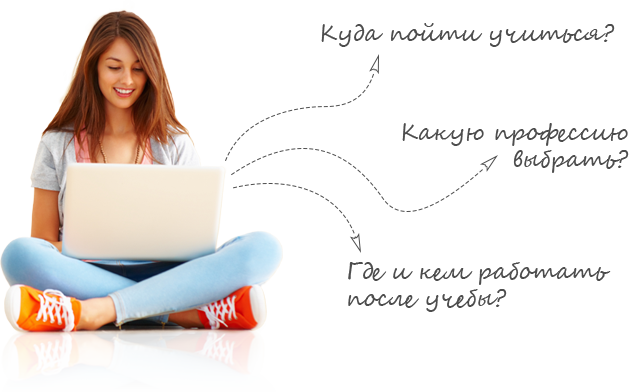 Личный профессиональный план учащегося1. Главная цель (что я буду делать, каким буду, чего достигну, идеал жизни и деятельности).2. Цепочка ближайших и более отдаленных конкретных целей (чему и где учиться, перспективы повышения мастерства).3. Пути и средства достижения ближайших целей (беседы с людьми, проба сил, самообразование, поступление в учебное заведение, подготовительные курсы).4. Внешние условия достижения целей (трудности, возможные препятствия, возможное противодействие тех или иных людей).5. Внутренние условия (свои возможности: состояние здоровья, способности к теоретическому или практическому обучению, настойчивость, терпение, личные качества, необходимые для работы по данной специальности).6. Запасные варианты целей и путей их достижения на случай возникновения непреодолимых препятствий для реализации основного варианта.Характеристика профессионального планаОпределенность, ясность плана (если человек указывает на единственную профессию и соответствующий тип учебного заведения).Полнота плана (когда учтены все необходимые факторы выбора профессии: направленность интересов, склонностей, способностей, состояние здоровья, уровень образования и т. д.)Устойчивость плана во времени (уверенность в правильности выбора и стремлении к его осуществлению).Реалистичность плана (опора на реальные социальные и психологические возможности реализации выбора).Логическая обоснованность и внутренняя согласованность (соотнесение склонностей и способностей человека с требованиями профессии).Моральная оправданность плана (если мотивы профессии относятся к содержанию деятельности).Согласованность плана с потребностями рынка труда.Этапы формирования профессионального планаопределить, какой вид деятельности вам интересен; проанализировать, в какой степени выражены склонности к работе в сферах «человек-природа», «человек-техника», «человек-человек», «человек-знаковая система», «человек-художественный образ»; составить формулу интересующей профессии;выяснить, работники каких профессий требуются на рынке труда города, района, в котором вы живете;сопоставить полученные данные и сделать вывод, в какой области профессиональной деятельности вы могли бы работать;ознакомиться с интересующими профессиями, беседуя с их представителями, пользуясь профессиограммами, специальной литературой; посоветоваться с родителями; проконсультироваться с врачом;соотнести свои индивидуальные особенности с требованиями избранной профессии;узнать содержание интересующей профессии, условия работы, перспективы профессионального роста;ознакомиться с возможными путями освоения профессии; побывать в учебных заведениях на «Днях открытых дверей»;проанализировать преимущества и недостатки различных путей получения общеобразовательной и профессиональной подготовки.